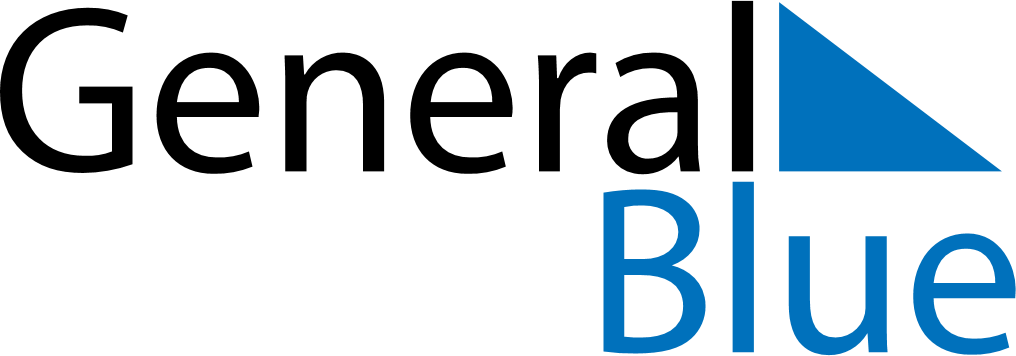 June 2021June 2021June 2021BermudaBermudaMONTUEWEDTHUFRISATSUN123456789101112131415161718192021222324252627National Heroes Day282930